			Datum 2021-xx-xx
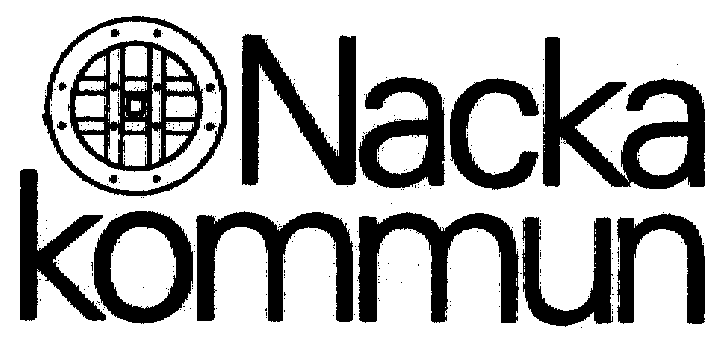 PM inför avslutning av insatsenMål:Sammanfattning och analys:BakgrundsinformationBakgrundsinformationTyp av insats FamiljebehandlingTyp av insats FamiljebehandlingUtförare Familjemottagningen  TelefonSedan uppdragsmötet 20/2 2019 har vi träffat familjen i olika konstellationer ………..Sedan uppdragsmötet 20/2 2019 har vi träffat familjen i olika konstellationer ………..